РАЗВИВАЕМСЯ, ИГРАЯ ВМЕСТЕ С ЛОГОПЕДОМТема недели: Домашние птицы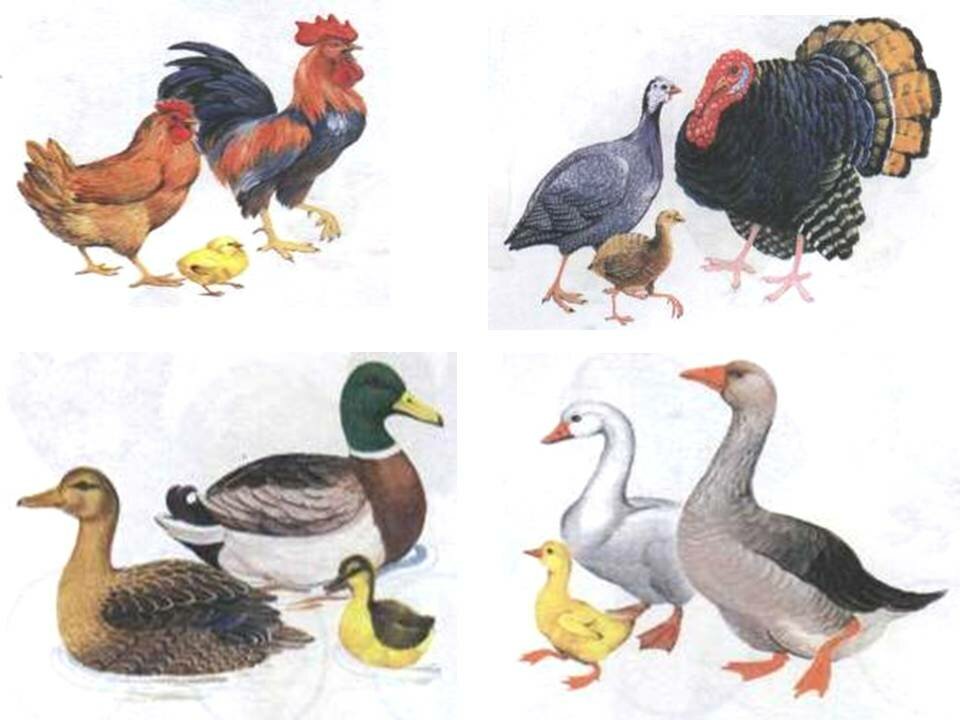 Уважаемые родители!ЛексикаСловарь ребенка 5-6 лет должен включать слова: курица, петух, утка, селезень, гусь, гусыня, индюк, индюшка, их птенцы и части тела, польза, питание; птичница, птицеферма, двор, курятник, птичник, птицы. домашний, ухаживать, приносить, плавать, искать, гоготать, крякать, квохтать, кудахтать, кормить, поить, жить, клевать, помогать, кукарекать, бормотать, большой, маленький, пушистый, птичий.	Грамматический стройРассмотри картинку- Назови каждую из этих птиц (петух, курица, гусь, гусыня, индюк, индюшка, селезень, утка).Кто они все вместе? (Это домашние птицы.)Почему этих птиц называют домашними?Где они живут?Какую пользу приносят?Скажи, кто как кричит:Как кричит курица? (Ко-ко-ко.)Что курица делает? (Курица квохчет.)Как кричит петух? (Ку-ка-ре-ку.)Что петух делает? (Петух кукарекает.)Как кричит гусь? (Га-га-га.)Что гусь делает? (Гусь гогочет.)Как кричит утка? (Кря-кря-кря.)Что утка делает? (Утка крякает.)Как кричит индюк? (Блы-блы-блы.)Что индюк делает? (Индюк бормочет.)Назови и покажи части тела петуха: голова, шея, клюв, лапы, когти, хвост, гребешок, крылья, бородка.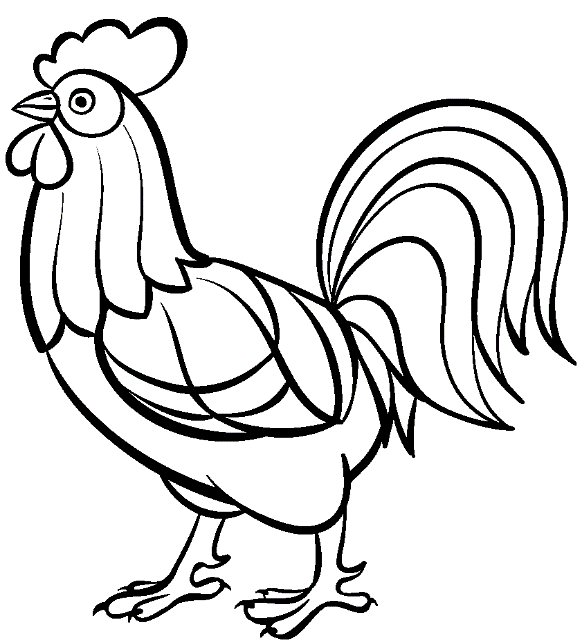 Чем покрыто тело домашних птиц?Подумай и скажи:- Чем питаются домашние птицы?- Как человек за ними ухаживает?Назови каждого из:- Куриной семьи (петух, курица, цыпленок).- Утиной семьи (селезень, утка, утенок).- Гусиной семьи (гусь, гусыня, гусенок).- Индюшиной семьи (индюк, индюшка, индюшонок). Назови ласково:петух - петушоккурица - курочкацыпленок –утка -утенок -гусь -гусенок -индюшка -индюшонок -голова -шея -клюв -лапа -коготь -хвост -гребень -крыло –Считай - каНазови домашних птиц и их птенцов с числами 1, 2, 5,(Один петух- два петуха- три петуха –четыре петуха –пять петухов;и  т.д.)Скажи наоборот Утка большая, а утенок … маленькийЦыпленок молодой, а петух… старыйУ гуся длинная шея, а у курицы… короткаяГусенок серый, а индюк… разноцветный.Связная речьРассмотри картинку и составь рассказ «Добрая утка»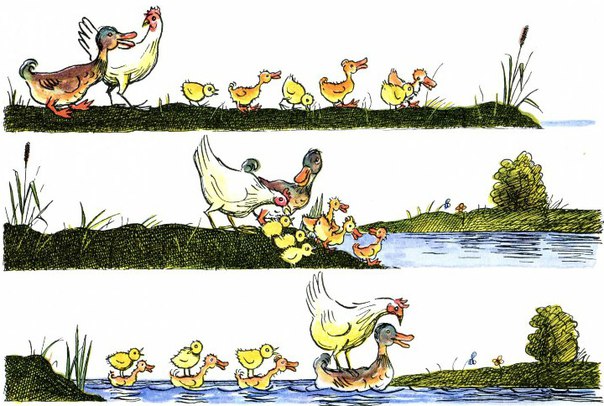 